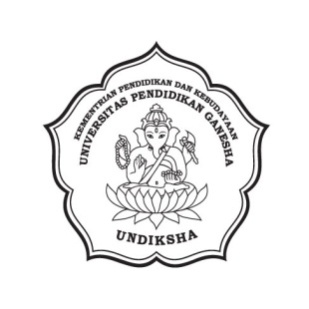 FAKULTAS TEKNIK DAN KEJURUANUNIVERSITAS PENDIDIKAN GANESHAMengetahuiMata Kuliah 	: Pengujian Las						          Ketua Jurusan,Kode			: PTM 1274							Kredit		           : 3 SKSSemester 		: VIPengasuh		: Nyoman Pasek Nugraha,S.T.,M.T. 			  								Dr. Kadek Rihendra D, S.T.,M.T.												NIP. 19791201 200604 1 001JURUSAN PENDIDIKAN TEKNIK MESIN2015SilabusA. IdentitasJurusan		: Pendidikan Teknik Mesin									Kredit		: 3 SKSMata Kuliah	: Pengujian Las									          Semester	: IIIKode		: PTM 1274											Prasyarat   	: -B. Standar Kompetensi LulusanMahasiswa memahami karakteristik mesin las, aliran panas pada pengelasan,tegangan sisa dan distorsi, transformasi fase dan strukur mikro, proses pembekuan las, HAZ, destruktif tes dan non destruktif tes.C. DeskripsiREFERENSI :American Welding Society, 2001, Structural Welding Code-Steel, International Standard Book.Althouse, Turnquist, Bowditch, (1984), Modern Welding, Sout Holland:Goodheart- Wilcox.Anonim, (1992), Welding Design &Fabrication Data Sheets, Ohio: Penton Publishing, Inc.Cary, (1993), Modern Welding Technology, New Jersey: Prentice HallSingaraja, 5 Pebruari 2016 Dosen Pengampu,						Nyoman Pasek Nugraha, S.T., M.T.										 NIP. 19770721 200604 1 00No.Standar KompetensiKompetensi DasarDeskripsi Isi(1)(2)(3)(4)1Mahasiswa dapat mengetahui dan memahami karakteristik mesin lasMemahami jenis dan cara kerja mesin las: SMAW, GTAW, GMAW, SAW, Friction weld, Spot weld, Laser Weld. 1. Jenis dan cara kerja mesin las : SMAW, GTAW, GMAW, SAW, Friction weld, Spot weld, Laser Weld. 2Mahasiswa dapat mengetahui dan memahami aliran panas pada pengelasanMengetahui kerapatan dan distribusi energiMengetahui Heat inputMengetahui Pengaruh panas pada PengelasanMengetahui Perpindahan panasMengetahui Las sumber panas titik, garis dan bergerakMengetahui Siklus Thermal lasKerapatan dan distribusi energiHeat inputPengaruh panas pada PengelasanPerpindahan panasLas sumber panas titik, garis dan bergerakSiklus Thermal las3Mahasiswa dapat menjelaskan Tegangan Sisa dan Distorsimampu menjelaskan Tegangan Thermal Plastis dan Elastismampu menjelaskan  tegangan sisa karena suhu dan Transformasi fasamengetahui cara pengukuran tegangan sisamengetahui Distorsi transversal, longitudinal, dan angulermengetahui penyebab dan pencegahan distorsiTegangan Thermal PlastisTegangan Thermal ElastisTegangan sisa karena suhuTegangan sisa karena Transformasi fasaPengukuran tegangan sisaDistorsi transversalDistorsi longitudinalDistorsi angulerPenyebab dan pencegahan distorsi4Mahasiswa mampu menjelaskan Transformasi fasa dan struktur mikro logam lasmengetahui Kinetika transformasi fasamengetahui Struktur mikro logam las pada bajamengetahui Faktor yang mempengaruhi struktur mikromemahami Carbon equivalenmenjelaskan Diagram CCTKinetika transformasi fasaStruktur mikro logam las pada bajaFaktor yang mempengaruhi struktur mikroCarbon equivalenDiagram CCT5Mahasiswa memahami Proses Pembekuan Lasmengetahui Teori Pembekuan Lasmemahami Proses pembekuan pada Lasmengetahui Kasus-kasus pembekuan las4. mengetahui Teknik pengaturan butir logam lasTeori Pembekuan LasProses pembekuan pada LasKasus-kasus pembekuan lasTeknik pengaturan butir logam las6Mahasiswa mampu menjelaskan HAZ (Heat Affected Zone)mengetahui HAZ pada logam induk pengerjaan dinginmengetahui  HAZ pada logam paduanmemahami HAZ pada bajamemahami HAZ pada AluminiumHAZ pada logam induk pengerjaan dinginHAZ pada logam paduanHAZ pada bajaHAZ pada Aluminium7Mahasiswa memahami Retak pada Lasmenjelaskan  Jenis retak Las2.mengetahui Penyebab dan cara penanggulangan retak lasJenis retak LasPenyebab dan cara penanggulangan retak las8Mahasiswa mampu menjelaskan Pengelasan logam khususmengetahui  pengelasan besi Cormengetahui Pengelasan Baja paduan rendahmengetahui Pengelasan Baja tahan karatmengetahui Pengelasan Aluminium dan paduannyamengetahui Pengelasan Tembaga dan paduannyaPengelasan besi CorPengelasan Baja paduan rendahPengelasan Baja tahan karatPengelasan Aluminium dan paduannyaPengelasan Tembaga dan paduannya9Mahasiswa memahami Pengujian merusak (destruktif test)mengetahui Pengujian tarikmengetahui Pengujian bendingmengetahui Pengujian kekerasanmengetahui Pengujian impactPengujian tarikPengujian bendingPengujian kekerasanPengujian impact10Mahasiswa memahami Pengujian tidak merusak (non-destruktif test)mengetahui Pengujian Cairan penembusmengetahui Pengujian serbuk magnetmengetahui Pengujian elektromagnetmengetahui Pengujian ultrasonic dan radiografiPengujian Cairan penembusPengujian serbuk magnetPengujian elektromagnetPengujian ultrasonic dan radiografi